Who’s Who: 2019-20!Please see details below for key roles and responsibilities of members of staff at school this year. We are all more than happy to help if you have any questions or suggestions, or if you are not sure who you need to speak to. You are always welcome to arrange a meeting with a specific member of staff directly with them, or through school office staff.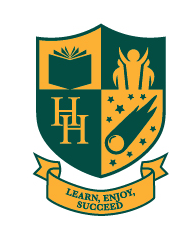 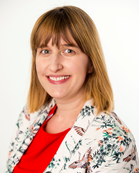 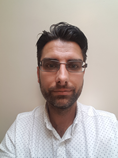 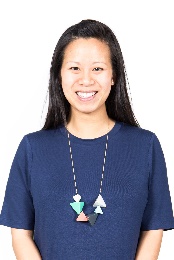 Ms Claire SymsHeadteacherDeputy Designated Safeguarding LeadMr Toby OxfordDeputy HeadteacherDesignated Safeguarding LeadMrs Soozii LimAssistant HeadteacherDeputy Designated Safeguarding LeadOn Maternity Leave 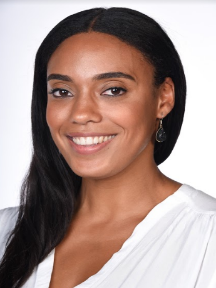 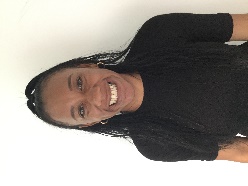 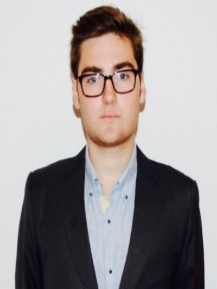 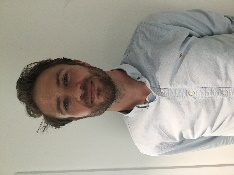 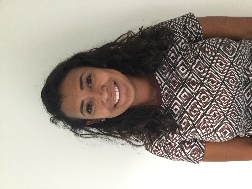 Ms Natalie AndrewY1 - Eclipse Class TeacherActing Assistant HeadteacherMs Michelle ClarkeY4 - Einstein Class Teacher LKS2 LeadBehavioural LeadMr Sam McDonaldY3 – Herschal Class Teacher (NQT)Mr Rob ChallensPE TeacherMs Ruby MuirY2 – Cosmos Class Teacher (NQT)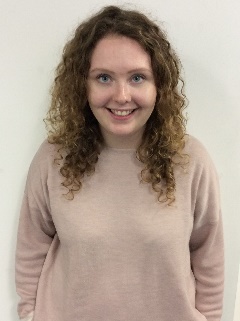 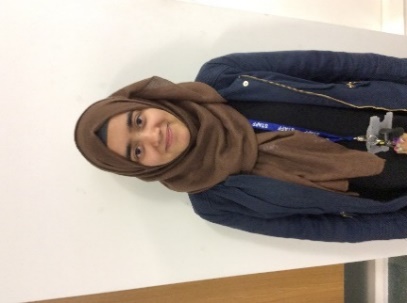 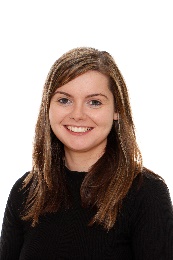 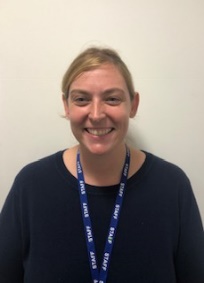 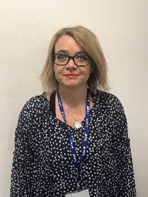 Ms Emma FosterClass TeacherMs Mahmuda KhatunY3 - Hawking Class TeacherMs Amanda ShielsY1 - Quasar Class TeacherMs Debbie  AshleyYR - Comet Class TeacherSENCO and Inclusion LeadMs Kate HodgsonArt Teacher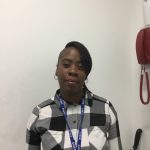 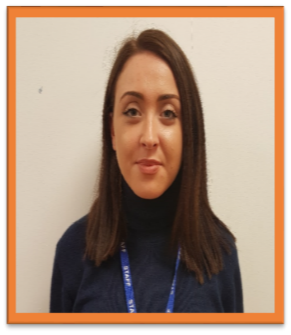 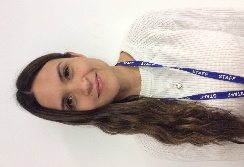 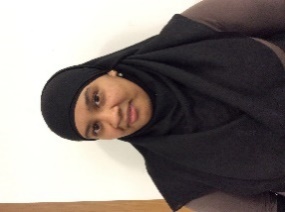 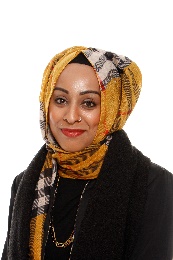 Ms Lola Beckford Y3 Teaching AssistantMs Connie Ioannou Y1 Teaching Assistant & SEN & Behaviour Specialist   Ms Tracey PeacockY2 Teaching Assistant Ms Sumaiya MehterY3 Teaching AssistantMs Tali KhanomHLTA & Pastoral Care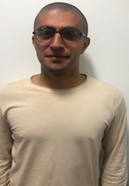 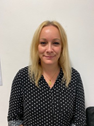 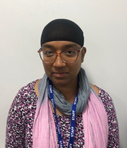 1111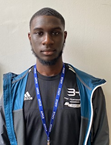 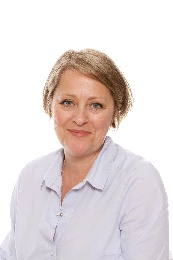  Mr Can Ceren Y1 Teaching Assistant  Katie HogwoodYR Apprentice Teaching Assistant Ms Harmesh KaurYR Teaching         Assistant Abdou JengApprentice Sports CoachMrs Joanne KessellOffice Manager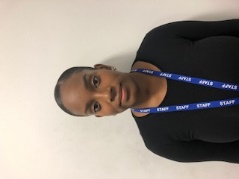 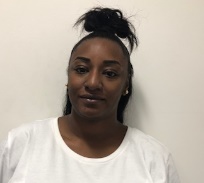 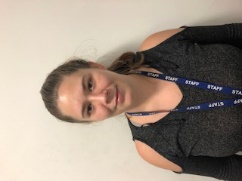 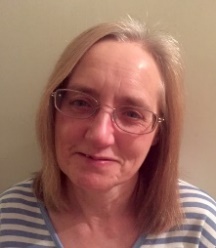 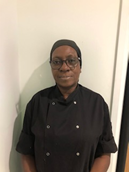 Ms Katanya FindlayOffice AdministratorLead Midday SupervisorMs Natasha ScarboroughExtended Schools LeadMs Sasha HaswellMidday SupervisorMrs Margaret SmithResources AssistantMidday SupervisorMs Jennifer ConoleyChef Manager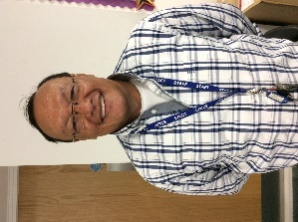 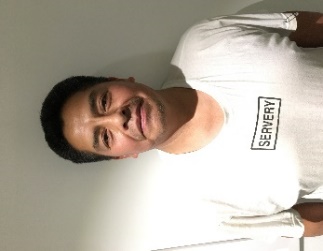 Mr Mauricio JimenezSite ManagerMr Cesar OrellanaCleaner